 Translating and Interpreting Section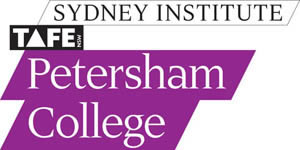 Graeme Ford: Chinese Interpreter & Translatorhttp://sydneyinstituteonline.net/letstalk/2010/05/17/graeme-ford-chinese-linguist/Listen to Graeme Ford and answer the following questions:When did he become interested in languages?________________________________________________________________________________________________________Where did he grow up?________________________________________________________________________________________________________What Australian great scheme was going on where he grew up?       ________________________________________________________________________________________________________Why did this influence his love of languages?________________________________________________________________________________________________________What did he study at university? ________________________________________________________________________________________________________Why did he choose to focus on the Chinese language?________________________________________________________________________________________________________How did he become fluent?________________________________________________________________________________________________________What were his first jobs?________________________________________________________________________________________________________What is his personal preference between translating and interpreting?________________________________________________________________________________________________________________________________________________________________________________________________________________What does he recommend to students in regards to translating?________________________________________________________________________________________________________What is his opinion about literary translations?________________________________________________________________________________________________________